Publicado en Gijón - Asturias el 27/11/2018 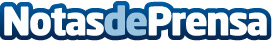 Se celebra AsturFranquicia 2018. VII Edición de la Feria de la Franquicia en AsturiasLa presentación de AsturFranquicia 2018 ha tenido lugar la mañana del martes 27 de noviembre de 2018 en la Agencia Local de Empleo en Gijón, con la participación de Pelayo Barcia, director general de Empleo, Mercados y Consumo del Ayuntamiento de Gijón y Guadalupe Zapico, directora de AsturFranquicia, Feria de la Franquicia en AsturiasDatos de contacto:AsturFranquicia 2018Working-Comunicación984 285 651Nota de prensa publicada en: https://www.notasdeprensa.es/se-celebra-asturfranquicia-2018-vii-edicion-de Categorias: Nacional Franquicias Asturias Emprendedores http://www.notasdeprensa.es